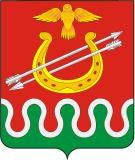 Администрация Боготольского районаКрасноярского краяПОСТАНОВЛЕНИЕг. Боготол« 23 » декабря 2016 года							№ 451-пО внесении изменений в постановление Администрации Боготольского района Красноярского края от 21.10.2013 № 792-п «Об утверждении муниципальной программы Боготольского района «Содействие развитию местного самоуправления»В соответствии со статьей 179 Бюджетного кодекса Российской Федерации, со статьей 30 Устава Боготольского района, постановлением Администрации Боготольского района от 05.08.2013 № 560-п «Об утверждении Порядка принятия решений о разработке муниципальных программ Боготольского района, их формировании и реализации»ПОСТАНОВЛЯЮ:1.Внести в постановление Администрации Боготольского района Красноярского края от 21.10.2013 № 792-п « Об утверждении муниципальной программы Боготольского района Красноярского края «Содействие развитию местного самоуправления» следующие изменения:в муниципальной программе Боготольского района Красноярского края «Содействие развитию местного самоуправления»:в разделе 1 «Паспорт муниципальной программы»:строку «Ресурсное обеспечение Программы» изложить в следующей редакции:раздел 9 «Информация о ресурсном обеспечении и прогнозной оценке расходов на реализацию целей программы» изложить в следующей редакции:«9.Информация о ресурсном обеспечении и прогнозной оценке расходов на реализацию целей программы»Общий объем финансирования программы – 58216,6 тыс. рублей, в том числе:2014 год – 11275,2тыс. рублей;2015 год – 13251,6 тыс. рублей;2016 год – 15071,4 тыс. рублей;2017 год – 9309,2 тыс. рублей;2018 год – 9309,2 тыс. рублейв том числе:средства районного бюджета – 48161,7 тыс. рублей:2014 год – 9853,0 тыс. рублей;2015 год – 9214,2 тыс. рублей;2016 год – 10476,1 тыс. рублей;2017 год – 8074,4 тыс. рублей;2018 год – 8074,4 тыс. рублейсредства краевого бюджета – 10054,9 тыс. рублей:2014 год – 1422,2 тыс. рублей;2015 год – 4037,4 тыс. рублей;2016 год – 4595,3 тыс. рублей;2017 год – 0,0 тыс. рублей;2018 год – 0,0 тыс. рублей.приложение № 1к муниципальной программе Боготольского района «Содействие развитию местного самоуправления» изложить в новой редакции согласно приложению № 1 к настоящему постановлению;приложение № 2 к муниципальной программе Боготольского района «Содействие развитию местного самоуправления» изложить в новой редакции согласно приложению № 2 к настоящему постановлению;в подпрограмме 1 «Содействие созданию безопасных и комфортных условий функционирования объектов муниципальной собственности, развитию муниципальных учреждений»:в разделе 1.Паспорт подпрограммы:строку «Объемы и источники финансирования Подпрограммы» изложить в следующей редакции:Пункт 2 раздела 2.7.«Обоснование финансовых, материальных и трудовых затрат» изложить в новой редакции:«Всего на реализацию подпрограммы потребуется 10324,5 тыс. рублей, в том числе:10054,9 тыс. рублей средства краевого бюджета269,6 тыс. рублей средства районного бюджета.0,0 тыс. рублей за счет бюджетов сельсоветов,Объем финансирования по годам реализации подпрограммы:2014 год – 1445,4 тыс. рублей, в том числе:1422,2 тыс. рублей средства краевого бюджета;23,2 тыс. рублей средства районного бюджета.2015 год – 4037,4 тыс. рублей, в том числе:4037,4 тыс. рублей средства краевого бюджета;0,0 тыс. рублей средства районного бюджета;0,0 тыс. рублей средства бюджетов сельсоветов.2016 год - 4641,7 тыс. рублей, в том числе:4595,3 тыс. рублей средства краевого бюджета;46,4 тыс. рублей средства районного бюджета.2017 год – 100,0 тыс. рублей средства районного бюджета.2018 год – 100,0 тыс. рублей средства районного бюджета.приложение № 2 к подпрограмме 1«Содействие созданию безопасных и комфортных условий функционирования объектов муниципальной собственности, развитию муниципальных учреждений» изложить в новой редакции согласно приложению № 3 к настоящему постановлению.в подпрограмме 3 Обеспечение реализации муниципальной программы «Содействие развитию местного самоуправления»в разделе 1 Паспорт подпрограммы:строку «Объемы и источники финансирования Подпрограммы» изложить в следующей редакции:пункт 2 раздела 2.7.«Обоснование финансовых, материальных и трудовых затрат» изложить в новой редакции:« Всего на реализацию подпрограммы за счет средств районного бюджета потребуется 47885,1тыс. рублей, в том числе: районный бюджетв 2014 году – 9822,77 тыс. рублей;в 2015 году – 9214,2 тыс. рублей;в 2016 году – 10429,7 тыс. рублей;в 2017 году – 9209,2 тыс. рублей;в 2018 году – 9209,2 тыс. рублей.приложение № 2 к подпрограмме 3 «Обеспечение реализации муниципальной программы» изложить в новой редакции согласно приложению № 4 к настоящему постановлению2.Контроль над исполнением настоящего постановления возложить на БакуневичН.В. - заместителя главы Боготольского района по финансово-экономическим вопросам.3.Настоящее постановление опубликовать в периодическом печатном издании «Официальный вестник Боготольского района» и разместить на официальном сайте Боготольского района в сети Интернет www.bogotol-r.ru.4.Постановление вступает в силу в день, следующий за днем его официального опубликования (обнародования).Глава Боготольского района							А.В. БеловПриложение № 1к постановлению администрацииБоготольского районаот «23».12.2016 № 451-пПриложение № 2к постановлению администрацииБоготольского районаот «23».12.2016 № 451 - пПриложение № 3к постановлению администрации Боготольского районаот « 23 »12.2016 № 451-пПеречень мероприятий подпрограммы «Содействие созданию безопасных и комфортных условий функционирования объектов муниципальной собственности, развитию муниципальных учреждений»Руководительфинансового управления											Н.Ф. СоловьеваПриложение № 4к постановлению администрации Боготольского районаот « 23».12.2016 № 451 - пПеречень мероприятий подпрограммы «Обеспечение реализации муниципальной программы»Ресурсное обеспечение ПрограммыОбщий объем финансирования программы – 58216,6 тыс. рублей, в том числе:2014 год – 11275,2тыс. рублей;2015 год – 13251,6 тыс. рублей;2016 год – 15071,4 тыс. рублей;2017 год – 9309,2 тыс. рублей;2018 год – 9309,2 тыс. рублейв том числе:средства районного бюджета – 48161,7 тыс. рублей:2014 год – 9853,0 тыс. рублей;2015 год – 9214,2 тыс. рублей;2016 год – 10476,1 тыс. рублей;2017 год – 9309,2 тыс. рублей;2018 год – 9309,2 тыс. рублейсредства краевого бюджета – 10054,9 тыс. рублей:2014 год – 1422,2 тыс. рублей;2015 год – 4037,4 тыс. рублей;2016 год – 4595,3 тыс. рублей;2017 год – 0,0 тыс. рублей;2018 год – 0,0 тыс. рублейОбъемы и источники финансирования Подпрограммы Общий объем бюджетных ассигнований на реализацию подпрограммы по годам составляет 10324,5 тыс. рублей, в том числе:10054,9 тыс. рублей средства краевого бюджета;269,6 тыс. рублей средства районного бюджета;0,0 тыс. рублей за счет бюджетов сельсоветов.Объем финансирования по годам реализации подпрограммы:2014 год – 1445,4 тыс. рублей, в том числе:1422,2 тыс. рублей средства краевого бюджета;23,2 тыс. рублей средства районного бюджета.2015 год – 4037,4 тыс. рублей, в том числе:4037,4 тыс. рублей средства краевого бюджета;0,0 тыс. рублей средства районного бюджета;0,0 тыс. рублей за счет бюджетов сельсоветов.2016 год – 4641,7 тыс. рублей, в том числе: 4595,3 тыс. рублей средства краевого бюджета;46,4 тыс. рублей средства районного бюджета2017 год – 100,0 тыс. рублей средства районного бюджета2018 год – 100,0 тыс. рублей средства районного бюджетаОбъемы и источники финансирования Подпрограммы Общий объем финансирования подпрограммы 47885,1 тыс. рублей за счет средств районного бюджета, в том числе по годам:2014 год – 9822,8 тыс. рублей;2015 год – 9214,2 тыс. рублей;2016 год – 10429,7 тыс. рублей;2017 год – 9209,2 тыс. рублей;2018 год - 9209,2 тыс. рублей.Распределение планируемых расходов за счет средств районного бюджета по мероприятиям и подпрограммам муниципальной программы «Содействие развитию местного самоуправления»Распределение планируемых расходов за счет средств районного бюджета по мероприятиям и подпрограммам муниципальной программы «Содействие развитию местного самоуправления»Распределение планируемых расходов за счет средств районного бюджета по мероприятиям и подпрограммам муниципальной программы «Содействие развитию местного самоуправления»Распределение планируемых расходов за счет средств районного бюджета по мероприятиям и подпрограммам муниципальной программы «Содействие развитию местного самоуправления»Распределение планируемых расходов за счет средств районного бюджета по мероприятиям и подпрограммам муниципальной программы «Содействие развитию местного самоуправления»Распределение планируемых расходов за счет средств районного бюджета по мероприятиям и подпрограммам муниципальной программы «Содействие развитию местного самоуправления»Распределение планируемых расходов за счет средств районного бюджета по мероприятиям и подпрограммам муниципальной программы «Содействие развитию местного самоуправления»Распределение планируемых расходов за счет средств районного бюджета по мероприятиям и подпрограммам муниципальной программы «Содействие развитию местного самоуправления»Распределение планируемых расходов за счет средств районного бюджета по мероприятиям и подпрограммам муниципальной программы «Содействие развитию местного самоуправления»Распределение планируемых расходов за счет средств районного бюджета по мероприятиям и подпрограммам муниципальной программы «Содействие развитию местного самоуправления»Распределение планируемых расходов за счет средств районного бюджета по мероприятиям и подпрограммам муниципальной программы «Содействие развитию местного самоуправления»Распределение планируемых расходов за счет средств районного бюджета по мероприятиям и подпрограммам муниципальной программы «Содействие развитию местного самоуправления»Распределение планируемых расходов за счет средств районного бюджета по мероприятиям и подпрограммам муниципальной программы «Содействие развитию местного самоуправления»Распределение планируемых расходов за счет средств районного бюджета по мероприятиям и подпрограммам муниципальной программы «Содействие развитию местного самоуправления»Распределение планируемых расходов за счет средств районного бюджета по мероприятиям и подпрограммам муниципальной программы «Содействие развитию местного самоуправления»Статус (муниципальная программа, подпрограмма)Наименование муниципальной программы, подпрограммыНаименование ГРБСКод бюджетной классификацииКод бюджетной классификацииКод бюджетной классификацииКод бюджетной классификацииКод бюджетной классификацииКод бюджетной классификацииРасходы, (тыс. руб.)Расходы, (тыс. руб.)Расходы, (тыс. руб.)Расходы, (тыс. руб.)Расходы, (тыс. руб.)Расходы, (тыс. руб.)Статус (муниципальная программа, подпрограмма)Наименование муниципальной программы, подпрограммыНаименование ГРБСГРБСРзПрЦСРЦСРЦСРВР20142015201620172018Итого на 2014-2018 годыСтатус (муниципальная программа, подпрограмма)Наименование муниципальной программы, подпрограммыНаименование ГРБСГРБСРзПрЦСРЦСРЦСРВР20142015201620172018Итого на 2014-2018 годыМуниципальная программа «Содействие развитию местного самоуправления»всего расходные обязательства по Программехххххх11275,213251,615071,49309,29309,258216,6Муниципальная программа «Содействие развитию местного самоуправления»в том числе по ГРБС:Муниципальная программа «Содействие развитию местного самоуправления»Управление образования502070213177462441422,20,04595,30,00,06017,5Муниципальная программа «Содействие развитию местного самоуправления»Управление образования5020702131874624423,20,046,40,00,069,6Муниципальная программа «Содействие развитию местного самоуправления»Администрация Боготольского района501ххххх9829,89214,210429,79209,29209,247892,1Муниципальная программа «Содействие развитию местного самоуправления»Финансовое управление администрации Боготольского района501011313187462440,04037,40,0100,0100,04237,4Муниципальная программа «Содействие развитию местного самоуправления»Сельсоветы0,00,00,00,00,00,0Подпрограмма 1«Содействие созданию безопасных и комфортных условий функционирования объектов муниципальной собственности, развитию муниципальных учреждений»всего расходные обязательства хххххх1445,44037,44641,7100,00100,010324,5Подпрограмма 1«Содействие созданию безопасных и комфортных условий функционирования объектов муниципальной собственности, развитию муниципальных учреждений»в том числе по ГРБС:Подпрограмма 1«Содействие созданию безопасных и комфортных условий функционирования объектов муниципальной собственности, развитию муниципальных учреждений»Управление образования502070213177462441422,200,004595,30,000,006017,5Подпрограмма 1«Содействие созданию безопасных и комфортных условий функционирования объектов муниципальной собственности, развитию муниципальных учреждений»Управление образования5020702131874624423,200,046,40,000,0069,6Подпрограмма 1«Содействие созданию безопасных и комфортных условий функционирования объектов муниципальной собственности, развитию муниципальных учреждений»Администрация Боготольского района501ххххх0,00,00,00,00,000,0Подпрограмма 1«Содействие созданию безопасных и комфортных условий функционирования объектов муниципальной собственности, развитию муниципальных учреждений»Финансовое управление администрации Боготольского района501011313187462440,04037,40,0100,00100,04237,4Подпрограмма 1«Содействие созданию безопасных и комфортных условий функционирования объектов муниципальной собственности, развитию муниципальных учреждений»Сельсоветы0,00,00,00,00,00,0Подпрограмма 2«Стимулирование органов местного самоуправления края к эффективной реализации полномочий, закрепленных за муниципальными образованиями»всего расходные обязательства 501011313287470007,00,00,00,00,07,0Подпрограмма 2«Стимулирование органов местного самоуправления края к эффективной реализации полномочий, закрепленных за муниципальными образованиями»в том числе по ГРБС:Подпрограмма 2«Стимулирование органов местного самоуправления края к эффективной реализации полномочий, закрепленных за муниципальными образованиями»Администрация Боготольского района501011313287470007,000,00,00,00,07,0Подпрограмма 3«Обеспечение реализации муниципальной программы «Содействие развитию местного самоуправления» всего расходные обязательства 501010413300190009822,89214,210429,79209,29209,247885,1Подпрограмма 3«Обеспечение реализации муниципальной программы «Содействие развитию местного самоуправления» в том числе по ГРБС:Подпрограмма 3«Обеспечение реализации муниципальной программы «Содействие развитию местного самоуправления» Администрация Боготольского района501010413300190009822,89214,2010429,79209,29209,247885,1Ресурсное обеспечение и прогнозная оценка расходов на реализацию целей муниципальной программы Боготольского района «Содействие развитию местного самоуправления» с учетом источников финансирования, в том числе по уровням бюджетной системыРесурсное обеспечение и прогнозная оценка расходов на реализацию целей муниципальной программы Боготольского района «Содействие развитию местного самоуправления» с учетом источников финансирования, в том числе по уровням бюджетной системыРесурсное обеспечение и прогнозная оценка расходов на реализацию целей муниципальной программы Боготольского района «Содействие развитию местного самоуправления» с учетом источников финансирования, в том числе по уровням бюджетной системыРесурсное обеспечение и прогнозная оценка расходов на реализацию целей муниципальной программы Боготольского района «Содействие развитию местного самоуправления» с учетом источников финансирования, в том числе по уровням бюджетной системыРесурсное обеспечение и прогнозная оценка расходов на реализацию целей муниципальной программы Боготольского района «Содействие развитию местного самоуправления» с учетом источников финансирования, в том числе по уровням бюджетной системыРесурсное обеспечение и прогнозная оценка расходов на реализацию целей муниципальной программы Боготольского района «Содействие развитию местного самоуправления» с учетом источников финансирования, в том числе по уровням бюджетной системыРесурсное обеспечение и прогнозная оценка расходов на реализацию целей муниципальной программы Боготольского района «Содействие развитию местного самоуправления» с учетом источников финансирования, в том числе по уровням бюджетной системыРесурсное обеспечение и прогнозная оценка расходов на реализацию целей муниципальной программы Боготольского района «Содействие развитию местного самоуправления» с учетом источников финансирования, в том числе по уровням бюджетной системыРесурсное обеспечение и прогнозная оценка расходов на реализацию целей муниципальной программы Боготольского района «Содействие развитию местного самоуправления» с учетом источников финансирования, в том числе по уровням бюджетной системыСтатус Наименование муниципальной программы, подпрограммы муниципальной программыИсточники финансированияОценка расходов (тыс. руб.), годыОценка расходов (тыс. руб.), годыОценка расходов (тыс. руб.), годыОценка расходов (тыс. руб.), годыОценка расходов (тыс. руб.), годыОценка расходов (тыс. руб.), годыСтатус Наименование муниципальной программы, подпрограммы муниципальной программыИсточники финансирования20142015201620172018Итого 2014 − 2018 годыМуниципальная программа «Содействие развитию местного самоуправления»Всего11275,213251,615071,49309,29309,258216,6Муниципальная программа «Содействие развитию местного самоуправления»в том числеМуниципальная программа «Содействие развитию местного самоуправления»федеральный бюджет0,00,00,000,00,00,0Муниципальная программа «Содействие развитию местного самоуправления»краевой бюджет1422,24037,44595,30,00,010054,9Муниципальная программа «Содействие развитию местного самоуправления»районный бюджет9853,09214,210476,19309,29309,248161,7Подпрограмма 1«Содействие созданию безопасных и комфортных условий функционирования объектов муниципальной собственности, развитию муниципальных учреждений»Всего1445,404037,44641,7100,0100,010324,5Подпрограмма 1«Содействие созданию безопасных и комфортных условий функционирования объектов муниципальной собственности, развитию муниципальных учреждений»в том числеПодпрограмма 1«Содействие созданию безопасных и комфортных условий функционирования объектов муниципальной собственности, развитию муниципальных учреждений»федеральный бюджет0,00,00,00,00,00,0Подпрограмма 1«Содействие созданию безопасных и комфортных условий функционирования объектов муниципальной собственности, развитию муниципальных учреждений»краевой бюджет1422,204037,44595,30,000,010054,9Подпрограмма 1«Содействие созданию безопасных и комфортных условий функционирования объектов муниципальной собственности, развитию муниципальных учреждений»районный бюджет23,200,046,4100,0100,0269,6Подпрограмма 2 «Стимулирование органов местного самоуправления края к эффективной реализации полномочий, закрепленных за муниципальными образованиями путем проведения конкурсов лучших практик»Всего7,00,00,00,07,0Подпрограмма 2 «Стимулирование органов местного самоуправления края к эффективной реализации полномочий, закрепленных за муниципальными образованиями путем проведения конкурсов лучших практик»в том числеПодпрограмма 2 «Стимулирование органов местного самоуправления края к эффективной реализации полномочий, закрепленных за муниципальными образованиями путем проведения конкурсов лучших практик»федеральный бюджет0,00,00,00,00,00,0Подпрограмма 2 «Стимулирование органов местного самоуправления края к эффективной реализации полномочий, закрепленных за муниципальными образованиями путем проведения конкурсов лучших практик»краевой бюджет0,00,00,00,00,00,0Подпрограмма 2 «Стимулирование органов местного самоуправления края к эффективной реализации полномочий, закрепленных за муниципальными образованиями путем проведения конкурсов лучших практик»районный бюджет7,00,00,00,00,07,0Подпрограмма 3 «Обеспечение реализации муниципальной программы «Содействие развитию местного самоуправления» Всего9822,89214,2010429,79209,29209,247885,1Подпрограмма 3 «Обеспечение реализации муниципальной программы «Содействие развитию местного самоуправления» в том числеПодпрограмма 3 «Обеспечение реализации муниципальной программы «Содействие развитию местного самоуправления» федеральный бюджет0,00,00,00,00,00,0Подпрограмма 3 «Обеспечение реализации муниципальной программы «Содействие развитию местного самоуправления» краевой бюджет0,00,00,00,00,00,0Подпрограмма 3 «Обеспечение реализации муниципальной программы «Содействие развитию местного самоуправления» районный бюджет9822,89214,210429,79209,29209,247885,1Наименование подпрограммы, задачи, мероприятийГРБСКод бюджетной классификацииКод бюджетной классификацииКод бюджетной классификацииКод бюджетной классификацииКод бюджетной классификацииКод бюджетной классификацииКод бюджетной классификацииРасходы (тыс. руб.), годыРасходы (тыс. руб.), годыРасходы (тыс. руб.), годыРасходы (тыс. руб.), годыРасходы (тыс. руб.), годыРасходы (тыс. руб.), годыОжидаемый результат от реализации подпрограммного мероприятия (в натуральном выражении)Наименование подпрограммы, задачи, мероприятийГРБСГРБСГРБСРзПрРзПрЦСРЦСРВР2014 год2015 год2016 год2017 год2018 годИтого на 2014-2018 годыОжидаемый результат от реализации подпрограммного мероприятия (в натуральном выражении)Цель. Создание безопасных и комфортных условий функционирования объектов муниципальной собственности, развитие муниципальных учрежденийЦель. Создание безопасных и комфортных условий функционирования объектов муниципальной собственности, развитие муниципальных учрежденийЦель. Создание безопасных и комфортных условий функционирования объектов муниципальной собственности, развитие муниципальных учрежденийЦель. Создание безопасных и комфортных условий функционирования объектов муниципальной собственности, развитие муниципальных учрежденийЦель. Создание безопасных и комфортных условий функционирования объектов муниципальной собственности, развитие муниципальных учрежденийЦель. Создание безопасных и комфортных условий функционирования объектов муниципальной собственности, развитие муниципальных учрежденийЦель. Создание безопасных и комфортных условий функционирования объектов муниципальной собственности, развитие муниципальных учрежденийЦель. Создание безопасных и комфортных условий функционирования объектов муниципальной собственности, развитие муниципальных учрежденийЦель. Создание безопасных и комфортных условий функционирования объектов муниципальной собственности, развитие муниципальных учрежденийЦель. Создание безопасных и комфортных условий функционирования объектов муниципальной собственности, развитие муниципальных учрежденийЦель. Создание безопасных и комфортных условий функционирования объектов муниципальной собственности, развитие муниципальных учрежденийЦель. Создание безопасных и комфортных условий функционирования объектов муниципальной собственности, развитие муниципальных учрежденийЦель. Создание безопасных и комфортных условий функционирования объектов муниципальной собственности, развитие муниципальных учрежденийЦель. Создание безопасных и комфортных условий функционирования объектов муниципальной собственности, развитие муниципальных учрежденийЦель. Создание безопасных и комфортных условий функционирования объектов муниципальной собственности, развитие муниципальных учрежденийЦель. Создание безопасных и комфортных условий функционирования объектов муниципальной собственности, развитие муниципальных учрежденийЗадача. Улучшение состояния имущества, находящегося в муниципальной собственностиЗадача. Улучшение состояния имущества, находящегося в муниципальной собственностиЗадача. Улучшение состояния имущества, находящегося в муниципальной собственностиЗадача. Улучшение состояния имущества, находящегося в муниципальной собственностиЗадача. Улучшение состояния имущества, находящегося в муниципальной собственностиЗадача. Улучшение состояния имущества, находящегося в муниципальной собственностиЗадача. Улучшение состояния имущества, находящегося в муниципальной собственностиЗадача. Улучшение состояния имущества, находящегося в муниципальной собственностиЗадача. Улучшение состояния имущества, находящегося в муниципальной собственностиЗадача. Улучшение состояния имущества, находящегося в муниципальной собственностиЗадача. Улучшение состояния имущества, находящегося в муниципальной собственностиЗадача. Улучшение состояния имущества, находящегося в муниципальной собственностиЗадача. Улучшение состояния имущества, находящегося в муниципальной собственностиЗадача. Улучшение состояния имущества, находящегося в муниципальной собственностиЗадача. Улучшение состояния имущества, находящегося в муниципальной собственностиЗадача. Улучшение состояния имущества, находящегося в муниципальной собственностиМероприятие:1.Создание безопасных и комфортных условий функционирования объектов муниципальной собственности, развитие муниципальных учрежденийУправление образования50207020702131774613177462442441422,20,04595,30,00,06017,5В не менее чем в 1 муниципальном учреждении района ежегодно будут созданы безопасные и комфортные условия функционирования муниципальной собственности и/или получат развитие муниципальные учреждения.1.Создание безопасных и комфортных условий функционирования объектов муниципальной собственности, развитие муниципальных учрежденийУправление образования502070207021318746131874624424423,20,046,40,00,069,6В не менее чем в 1 муниципальном учреждении района ежегодно будут созданы безопасные и комфортные условия функционирования муниципальной собственности и/или получат развитие муниципальные учреждения.1.Создание безопасных и комфортных условий функционирования объектов муниципальной собственности, развитие муниципальных учрежденийАдминистрация Боготольского района50101130113131874613187462442440,00,00,00,00,00,0В не менее чем в 1 муниципальном учреждении района ежегодно будут созданы безопасные и комфортные условия функционирования муниципальной собственности и/или получат развитие муниципальные учреждения.1.Создание безопасных и комфортных условий функционирования объектов муниципальной собственности, развитие муниципальных учрежденийФинансовое управление администрации Боготольского района0,04037,40,0100,0100,04237,4В не менее чем в 1 муниципальном учреждении района ежегодно будут созданы безопасные и комфортные условия функционирования муниципальной собственности и/или получат развитие муниципальные учреждения.1.Создание безопасных и комфортных условий функционирования объектов муниципальной собственности, развитие муниципальных учрежденийСельсоветы0,00,00,00,00,00,0В не менее чем в 1 муниципальном учреждении района ежегодно будут созданы безопасные и комфортные условия функционирования муниципальной собственности и/или получат развитие муниципальные учреждения.Наименование подпрограммы, задачи, мероприятийНаименование подпрограммы, задачи, мероприятийГРБСГРБСКод бюджетной классификацииКод бюджетной классификацииКод бюджетной классификацииКод бюджетной классификацииРасходы (тыс. руб.), годыРасходы (тыс. руб.), годыРасходы (тыс. руб.), годыРасходы (тыс. руб.), годыРасходы (тыс. руб.), годыРасходы (тыс. руб.), годыРасходы (тыс. руб.), годыРасходы (тыс. руб.), годыОжидаемый результат от реализации подпрограммного мероприятия (в натуральном выражении)Наименование подпрограммы, задачи, мероприятийНаименование подпрограммы, задачи, мероприятийГРБСГРБСГРБСРзПрЦСРВР2014 год2015 год2016 год2017 год2018 годИтого на 2014-2018 годыИтого на 2014-2018 годыИтого на 2014-2018 годыОжидаемый результат от реализации подпрограммного мероприятия (в натуральном выражении)Цель. Создание условий для эффективного, ответственного и прозрачного управления финансовыми ресурсами в рамках выполнения установленных функций и полномочийЦель. Создание условий для эффективного, ответственного и прозрачного управления финансовыми ресурсами в рамках выполнения установленных функций и полномочийЦель. Создание условий для эффективного, ответственного и прозрачного управления финансовыми ресурсами в рамках выполнения установленных функций и полномочийЦель. Создание условий для эффективного, ответственного и прозрачного управления финансовыми ресурсами в рамках выполнения установленных функций и полномочийЦель. Создание условий для эффективного, ответственного и прозрачного управления финансовыми ресурсами в рамках выполнения установленных функций и полномочийЦель. Создание условий для эффективного, ответственного и прозрачного управления финансовыми ресурсами в рамках выполнения установленных функций и полномочийЦель. Создание условий для эффективного, ответственного и прозрачного управления финансовыми ресурсами в рамках выполнения установленных функций и полномочийЦель. Создание условий для эффективного, ответственного и прозрачного управления финансовыми ресурсами в рамках выполнения установленных функций и полномочийЦель. Создание условий для эффективного, ответственного и прозрачного управления финансовыми ресурсами в рамках выполнения установленных функций и полномочийЦель. Создание условий для эффективного, ответственного и прозрачного управления финансовыми ресурсами в рамках выполнения установленных функций и полномочийЦель. Создание условий для эффективного, ответственного и прозрачного управления финансовыми ресурсами в рамках выполнения установленных функций и полномочийЦель. Создание условий для эффективного, ответственного и прозрачного управления финансовыми ресурсами в рамках выполнения установленных функций и полномочийЦель. Создание условий для эффективного, ответственного и прозрачного управления финансовыми ресурсами в рамках выполнения установленных функций и полномочийЦель. Создание условий для эффективного, ответственного и прозрачного управления финансовыми ресурсами в рамках выполнения установленных функций и полномочийЦель. Создание условий для эффективного, ответственного и прозрачного управления финансовыми ресурсами в рамках выполнения установленных функций и полномочийЦель. Создание условий для эффективного, ответственного и прозрачного управления финансовыми ресурсами в рамках выполнения установленных функций и полномочийЦель. Создание условий для эффективного, ответственного и прозрачного управления финансовыми ресурсами в рамках выполнения установленных функций и полномочийЗадача 1.Содействие повышению эффективности планирования и прогнозирования социально-экономического развития муниципальных образований районаЗадача 1.Содействие повышению эффективности планирования и прогнозирования социально-экономического развития муниципальных образований районаЗадача 1.Содействие повышению эффективности планирования и прогнозирования социально-экономического развития муниципальных образований районаЗадача 1.Содействие повышению эффективности планирования и прогнозирования социально-экономического развития муниципальных образований районаЗадача 1.Содействие повышению эффективности планирования и прогнозирования социально-экономического развития муниципальных образований районаЗадача 1.Содействие повышению эффективности планирования и прогнозирования социально-экономического развития муниципальных образований районаЗадача 1.Содействие повышению эффективности планирования и прогнозирования социально-экономического развития муниципальных образований районаЗадача 1.Содействие повышению эффективности планирования и прогнозирования социально-экономического развития муниципальных образований районаЗадача 1.Содействие повышению эффективности планирования и прогнозирования социально-экономического развития муниципальных образований районаЗадача 1.Содействие повышению эффективности планирования и прогнозирования социально-экономического развития муниципальных образований районаЗадача 1.Содействие повышению эффективности планирования и прогнозирования социально-экономического развития муниципальных образований районаЗадача 1.Содействие повышению эффективности планирования и прогнозирования социально-экономического развития муниципальных образований районаЗадача 1.Содействие повышению эффективности планирования и прогнозирования социально-экономического развития муниципальных образований районаЗадача 1.Содействие повышению эффективности планирования и прогнозирования социально-экономического развития муниципальных образований районаЗадача 1.Содействие повышению эффективности планирования и прогнозирования социально-экономического развития муниципальных образований районаЗадача 1.Содействие повышению эффективности планирования и прогнозирования социально-экономического развития муниципальных образований районаЗадача 1.Содействие повышению эффективности планирования и прогнозирования социально-экономического развития муниципальных образований районаМероприятия:1.1.Руководство и управление в сфере экономики и планированияАдминистрация Боготольского районаАдминистрация Боготольского района50150101041305ХХХ***1629,91620,61738,33635,13635,112259,012259,0Обеспечение реализации подпрограммы Обеспечение реализации подпрограммы 1.2.Координация, контроль, подготовка комплексного отчета о ходе выполнения целей и задач Программы социально-экономического развития Боготольского района по итогам годаХХХХХХХХХХХХПринятие своевременных управленческих решений по актуальным вопросам социально- экономического развития Боготольского районаПринятие своевременных управленческих решений по актуальным вопросам социально- экономического развития Боготольского района1.3.Разработка прогноза СЭР Боготольского района, согласование прогнозных бюджетообразующих показателей социально-экономического развития территории на долгосрочный и среднесрочный периоды, утверждениеХХХХХХХХХХХХПовышение качества и достоверности прогнозов социально-экономического развития Боготольского района на среднесрочный долгосрочный периодыПовышение качества и достоверности прогнозов социально-экономического развития Боготольского района на среднесрочный долгосрочный периоды1.4.Обеспечение органов местного самоуправления района информационно-аналитическими материалами о социально-экономическом развитии районаХХХХХХХХХХХХНаличие актуальных информационных и аналитических материалов по вопросам социально-экономического развития территорий Повышение качества, достоверности и полноты информационно-аналитических материалов о социально экономическом развитии Боготольского района для принятия управленческих решений Наличие актуальных информационных и аналитических материалов по вопросам социально-экономического развития территорий Повышение качества, достоверности и полноты информационно-аналитических материалов о социально экономическом развитии Боготольского района для принятия управленческих решений Задача 2.Содействие органам местного самоуправления в реализации полномочий, определенных законодательством, повышении качества и эффективности административно- управленческих процессов, повышении уровня удовлетворенности населения предоставляемыми муниципальными услугамиЗадача 2.Содействие органам местного самоуправления в реализации полномочий, определенных законодательством, повышении качества и эффективности административно- управленческих процессов, повышении уровня удовлетворенности населения предоставляемыми муниципальными услугамиЗадача 2.Содействие органам местного самоуправления в реализации полномочий, определенных законодательством, повышении качества и эффективности административно- управленческих процессов, повышении уровня удовлетворенности населения предоставляемыми муниципальными услугамиЗадача 2.Содействие органам местного самоуправления в реализации полномочий, определенных законодательством, повышении качества и эффективности административно- управленческих процессов, повышении уровня удовлетворенности населения предоставляемыми муниципальными услугамиЗадача 2.Содействие органам местного самоуправления в реализации полномочий, определенных законодательством, повышении качества и эффективности административно- управленческих процессов, повышении уровня удовлетворенности населения предоставляемыми муниципальными услугамиЗадача 2.Содействие органам местного самоуправления в реализации полномочий, определенных законодательством, повышении качества и эффективности административно- управленческих процессов, повышении уровня удовлетворенности населения предоставляемыми муниципальными услугамиЗадача 2.Содействие органам местного самоуправления в реализации полномочий, определенных законодательством, повышении качества и эффективности административно- управленческих процессов, повышении уровня удовлетворенности населения предоставляемыми муниципальными услугамиЗадача 2.Содействие органам местного самоуправления в реализации полномочий, определенных законодательством, повышении качества и эффективности административно- управленческих процессов, повышении уровня удовлетворенности населения предоставляемыми муниципальными услугамиЗадача 2.Содействие органам местного самоуправления в реализации полномочий, определенных законодательством, повышении качества и эффективности административно- управленческих процессов, повышении уровня удовлетворенности населения предоставляемыми муниципальными услугамиЗадача 2.Содействие органам местного самоуправления в реализации полномочий, определенных законодательством, повышении качества и эффективности административно- управленческих процессов, повышении уровня удовлетворенности населения предоставляемыми муниципальными услугамиЗадача 2.Содействие органам местного самоуправления в реализации полномочий, определенных законодательством, повышении качества и эффективности административно- управленческих процессов, повышении уровня удовлетворенности населения предоставляемыми муниципальными услугамиЗадача 2.Содействие органам местного самоуправления в реализации полномочий, определенных законодательством, повышении качества и эффективности административно- управленческих процессов, повышении уровня удовлетворенности населения предоставляемыми муниципальными услугамиЗадача 2.Содействие органам местного самоуправления в реализации полномочий, определенных законодательством, повышении качества и эффективности административно- управленческих процессов, повышении уровня удовлетворенности населения предоставляемыми муниципальными услугамиЗадача 2.Содействие органам местного самоуправления в реализации полномочий, определенных законодательством, повышении качества и эффективности административно- управленческих процессов, повышении уровня удовлетворенности населения предоставляемыми муниципальными услугамиЗадача 2.Содействие органам местного самоуправления в реализации полномочий, определенных законодательством, повышении качества и эффективности административно- управленческих процессов, повышении уровня удовлетворенности населения предоставляемыми муниципальными услугамиЗадача 2.Содействие органам местного самоуправления в реализации полномочий, определенных законодательством, повышении качества и эффективности административно- управленческих процессов, повышении уровня удовлетворенности населения предоставляемыми муниципальными услугамиЗадача 2.Содействие органам местного самоуправления в реализации полномочий, определенных законодательством, повышении качества и эффективности административно- управленческих процессов, повышении уровня удовлетворенности населения предоставляемыми муниципальными услугамиМероприятия:Мероприятия:2.1.Руководство и управление в сфере организационно-кадровой, муниципальной службы2.1.Руководство и управление в сфере организационно-кадровой, муниципальной службыАдминистрация Боготольского  районаАдминистрация Боготольского  района50101041305ХХХ**8192,97593,68691,45574,15574,135626,1Обеспечение реализации подпрограммыОбеспечение реализации подпрограммыОбеспечение реализации подпрограммыОбеспечение реализации подпрограммы2.2.Повышение квалификации и курсовой переподготовки специалистов2.2.Повышение квалификации и курсовой переподготовки специалистовХХХХХХХХХХОбеспечение повышения качества муниципального управления и выполнения требований законодательства в части периодичности повышения квалификации (не реже чем один раз в 3 года)Обеспечение повышения качества муниципального управления и выполнения требований законодательства в части периодичности повышения квалификации (не реже чем один раз в 3 года)Обеспечение повышения качества муниципального управления и выполнения требований законодательства в части периодичности повышения квалификации (не реже чем один раз в 3 года)Обеспечение повышения качества муниципального управления и выполнения требований законодательства в части периодичности повышения квалификации (не реже чем один раз в 3 года)2.3.Организация работы с обращениями граждан2.3.Организация работы с обращениями гражданХХХХХХХХХХУдовлетворенность населения деятельностью органов местного самоуправленияУдовлетворенность населения деятельностью органов местного самоуправленияУдовлетворенность населения деятельностью органов местного самоуправленияУдовлетворенность населения деятельностью органов местного самоуправления